Self-Monitoring SheetYou can adapt this grid to encourage the student to self-monitor goals/objectives. Student’s Name:Student’s Name:Student’s Name:Student’s Name:Date:Date:Date:Date:Today we read a story! This is what we read: 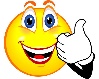 I liked it!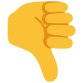 I didn’t like it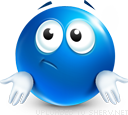 I am not sureToday I helped at home! Here is what I did: By myself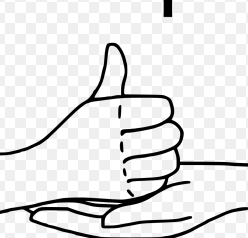 I did it with help!Today I (asked/answered questions, etc)By myselfI did it with help!Today I picked up my toys/got dressed By myselfI did it with help!Parent/Guardian Signature:Parent/Guardian Signature:Parent/Guardian Signature:Parent/Guardian Signature: